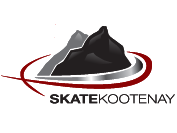 Learn to Train 2019Skater GroupingsGroup A				Group B			Group CBree Chardonnens			Brian Chan			Tiia Brackett       Ocea Dubray				Evan Jiang			Aili BrackettBianca Marina			Eric Jiang			Genevieve EdwardsClaire Sibbald				Emma Harrington		Piper SilliphantYvonne Gregory			Haylee Effray			Everest WilliamsJulianne Beddie			Katrina Pezeshki		Audry HallMackenzie Mayea			Adrian Moody		Sailor FerrierPaige Polacik				Rebecca Van Urk		Ryan AndersonSarah Cousins				Bree Fitzpatrick		Lauren HehnJillienne Thom			Bethany Van Urk		Rosie PalloneBrenna Paulsen			Shanniah Richmond		Kinsley Zimmerman Robert Verhelst			Haylea Macpherson		Kate MoodyAlexandra Harrington		Celtie-Rae Auger		Kiri StevenAllison Soukeroff			Avery Chardonnens		Mackenzie DerosierEmerson Zimmerman		Julia Chalifour		Taryn MutcherCallie Krebs				Natalia Deutsch		Tabbatha TrombleyLayne Corrigan			Isabella Ferraro					Makayla Pickering					Allison CoteLearn to Train ScheduleSaturday September 21, 2019Group A			Group B			Group C9:00-9:50 Know your sport	9:00-9:50 Yoga			9:00-9:50 On Ice10:00-10:50 Yoga		10:00-10:50 On Ice		10:00-10:50 Know Your Sport11:00-11:50 On Ice		11:00-11:50 Know Your Sport	11:00-11:50 YogaLunch 12:00-1:001:00-1:50 Dance			1:00-1:50 Sweat			1:00-1:50 On Ice2:00-2:50 Sweat			2:00-2:50 On Ice			2:00-2:50 Dance3:00-3:50 On Ice			3:00-3:50 Dance			3:00-3:50 SweatGroup Q&A with Ravi Walia and Mathew Newnham 4:00-4:45Sunday September 22, 2019Group A				Group B			Group C8:00-8:50 On Ice				8:00-8:50 Yoga			8:15-8:50 Goals and You9:00-9:50 Goals and You			9:00-9:50 On Ice			9:00-9:50 Yoga10:00-10:50 Yoga			10:00-10:50 Goals and You	10:00-10:50 On IceLunch 11:00-11:5012:00-12:50 On Ice			12:00-12:50 Dance		12:00-12:50 Pound1:00-1:50 Pound				1:00-1:50 On Ice			1:00-1:50 Dance2:00-2:50 Dance				2:00-2:50 Pound			2:00-2:50 On IceClinic Ends